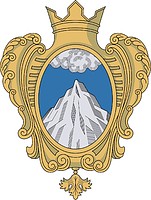 СОВЕТ ДЕПУТАТОВМУНИЦИПАЛЬНОГО ОБРАЗОВАНИЯКОПОРСКОЕ СЕЛЬСКОЕ ПОСЕЛЕНИЕЛОМОНОСОВСКОГО  РАЙОНАЛЕНИНГРАДСКОЙ ОБЛАСТИТретий созывРЕШЕНИЕ   От  29 сентября    2017 года                                                         № 22Об исполнении бюджета муниципального образования Копорское сельское поселение за  1 полугодие 2017 годаЗаслушав отчет  об исполнении бюджета муниципального образования Копорское сельское поселение за 1 полугодие 2017года, совет депутатов муниципального образования Копорское сельское поселение Ломоносовского муниципального района,  РЕШИЛ:1.Утвердить отчет об исполнении бюджета муниципального образования Копорское сельское поселение за 1 полугодие 2017 года по доходам в сумме 10 828 952,13 руб., по расходам  в сумме 5 308 116,60 руб. со следующими показателями:- по доходам бюджета МО Копорское сельское поселение за 1 полугодие 2017  года   по кодам классификации доходов бюджетов согласно приложению;- по расходам бюджета МО Копорское сельское поселение  за 1 полугодие 2017 года по разделам и подразделам, целевым статьям и видам расходов классификации расходов  бюджетов согласно приложению.2. Настоящее решение подлежит опубликованию (обнародованию).Глава муниципального образованияКопорское сельское поселение:                                      А.В. Дикий